Code SheetLatino Organization Websites – Visual Analysis of Culture-Specific and Multi-cultural ImagesCoder ID _______________				Date Screen-Captured ________________Sample ID# _____________			 	URL _______________________________For references to visuals, use the flagged images in the following sources or collected in the visual dictionary created for the study based on Kim, etc.: Bailey, G. A. (2004). The art of colonial Latin America. New York: Phaidon. and Scott, J. F. (2008). Latin American art: Ancient to modern. Gainesville, FL: University Press of Florida. For architecture (possibly Mexican) visit https://www.mna.inah.gob.mx/ for references. CATEGORY 1 (Non-photo content) Cultural Orientation of Logos, Names, and Slogans (RQs #1 & 2) & Content (RQs 1 & 5)LOGOYES	NO	Indigenous symbol with nameYES	NO	Colonial (Spanish) symbol with nameYES	NO	US symbol (flag, monument) with nameYES	NO	Symbol w/no cultural reference (stylized people, building, etc.)YES	NO	Can’t identify symbol with name YES	NO	Name of organization in Spanish or Portuguese onlyYES	NO	Name of organization in English onlyYES	NO	Name of organization bilingualOrganization SloganYES	NO	Slogan is Latino/a or Hispanic-orientedYES	NO	Slogan is multi-cultural oriented YES	NO	Slogan is assimilation-orientedLanguages Represented on Homepage Graphics/Text (not masthead)_____ Total Number of Languages_____ English_____ Spanish_____ Portuguese_____ Other(s) ___________________________________________________________________Non-photo Images_____Total number of acculturation images_____Total number of resistance/immigrant advocacy images_____Total number of images depicting TRADITIONAL CULTURAL SYMBOLS (ex. a sundial)_____Total number of images depicting EMERGENT CULTURAL SYMBOLS (ex. Latino Power Graffiti art)Languages Represented on Homepage Graphics/Text (not masthead)_____ Total Number of Languages_____ English_____ Spanish_____ Portuguese_____ Other(s) ___________________________________________________________________CATEGORY 2 - Photos only  - Cultural Orientation of Photography  (RQs #2, 3, 4)_____Total number of photographs_____ Total number of photos without people (buildings, plants, art, guitar, animals, books, etc.)_____Total number of photos with at least one personAcculturation/Integration Themes of photos (each photo can only go in one category)_____ Number of photos whose main message is WORK/WORKING_____ Number of photos whose main message is EDUCATION_____ Number of photos whose main message is CITIZENSHIP (voting, civic engagement, etc.)_____ Number of photos whose main message is LEADERSHIP (business leadership, political leadership)_____ Number of photos whose main message is FAMILY (healthy families, happy families, etc.)Latino Threats/Pluralism Themes of photos_____ Number of photos whose main message deals with CULTURAL IDENTITY, PRIDE, EMPOWERMENTLatino Threat Themes of photos_____ Number of photos whose main message is PROTEST, MARCHES, or STRIKES_____ Number of photos dealing with ILLEGAL/CRIMINAL THEMESCODER NOTES:Table 3Intercoder reliability for all variables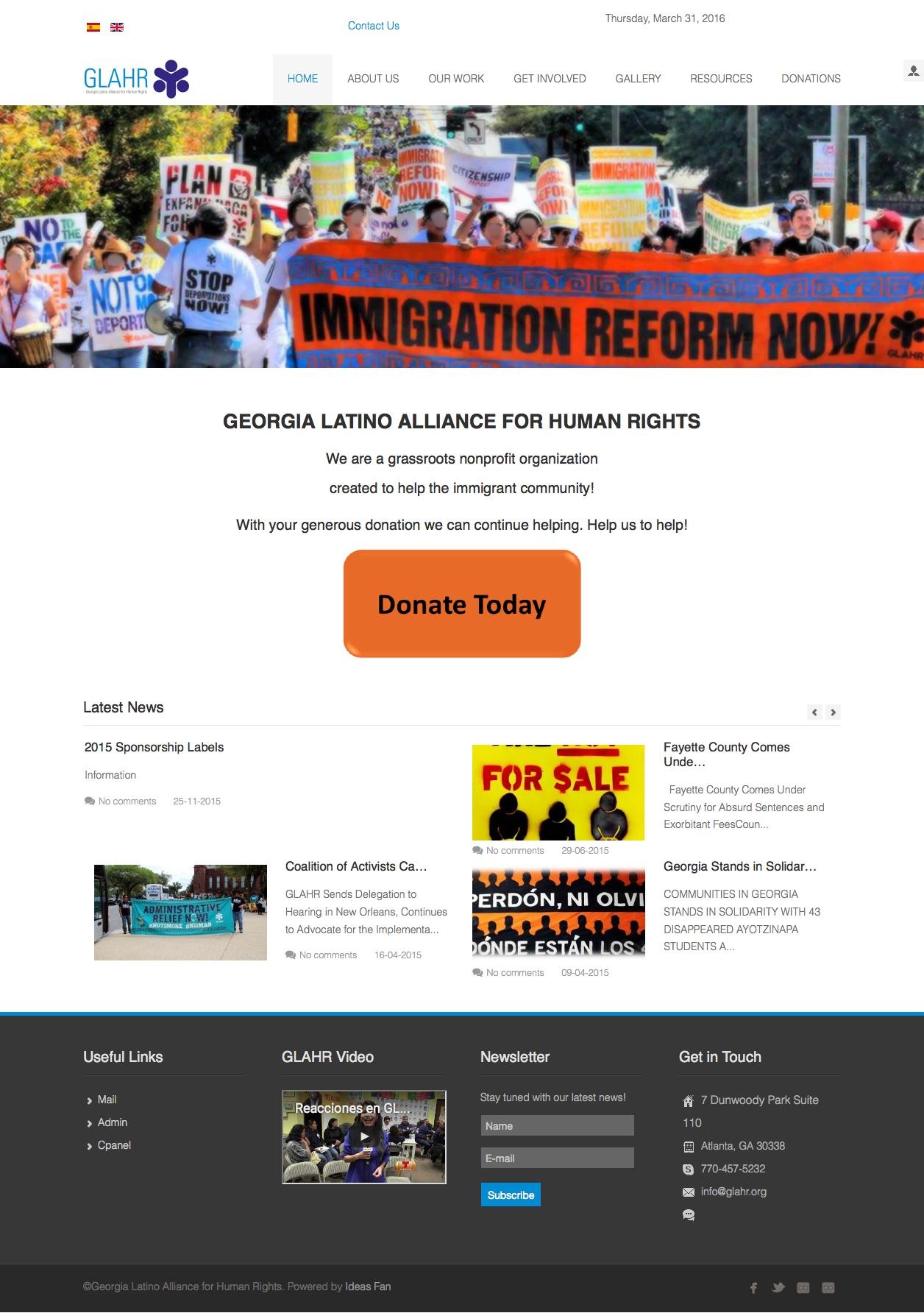 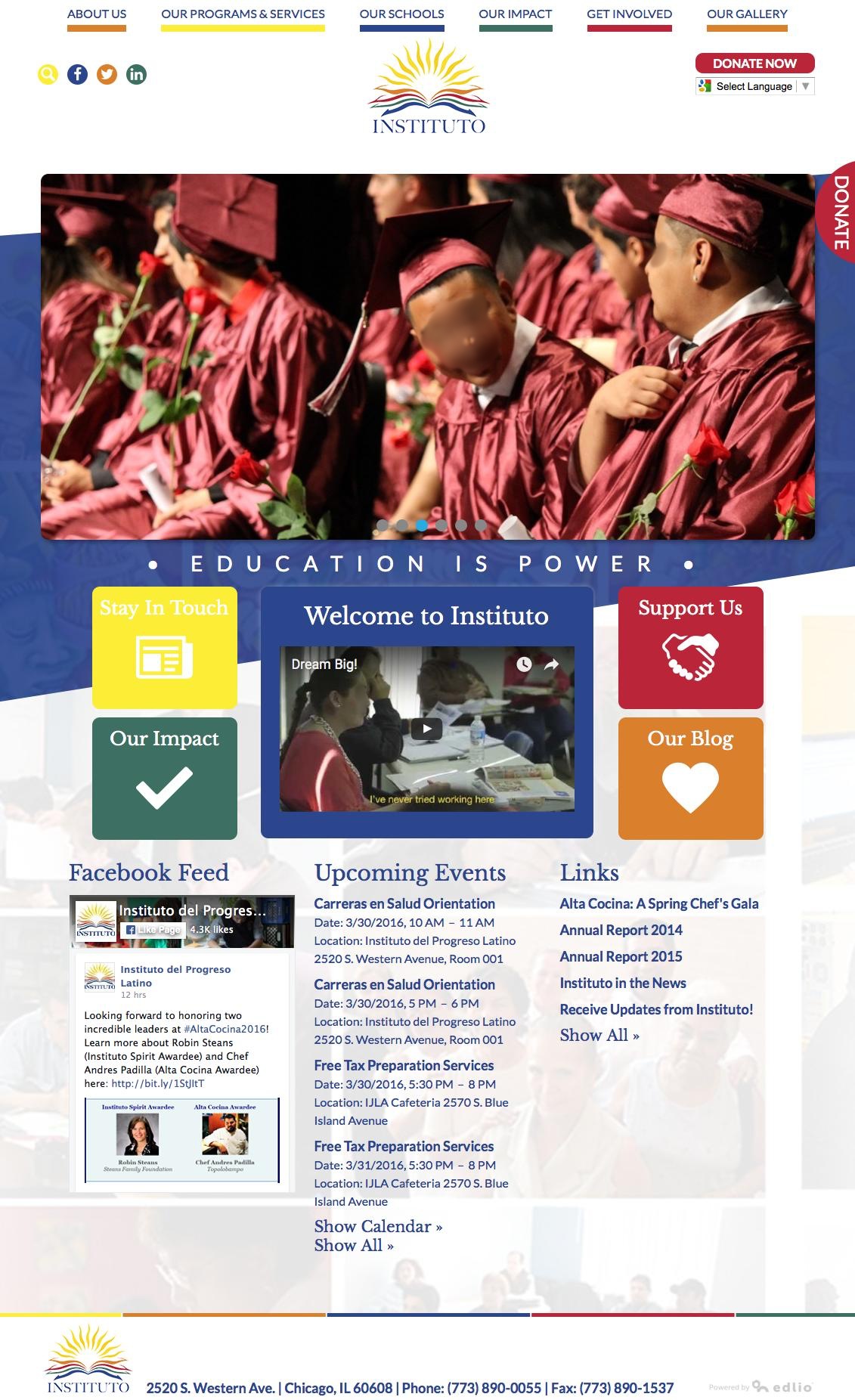 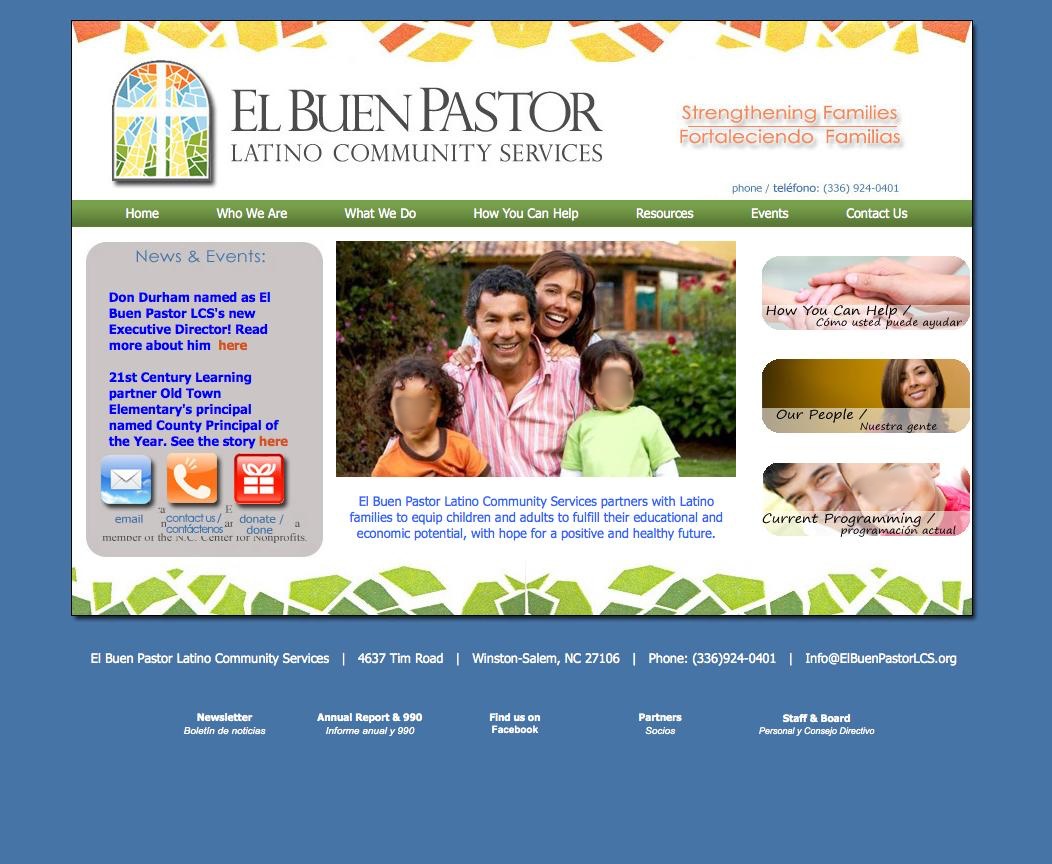 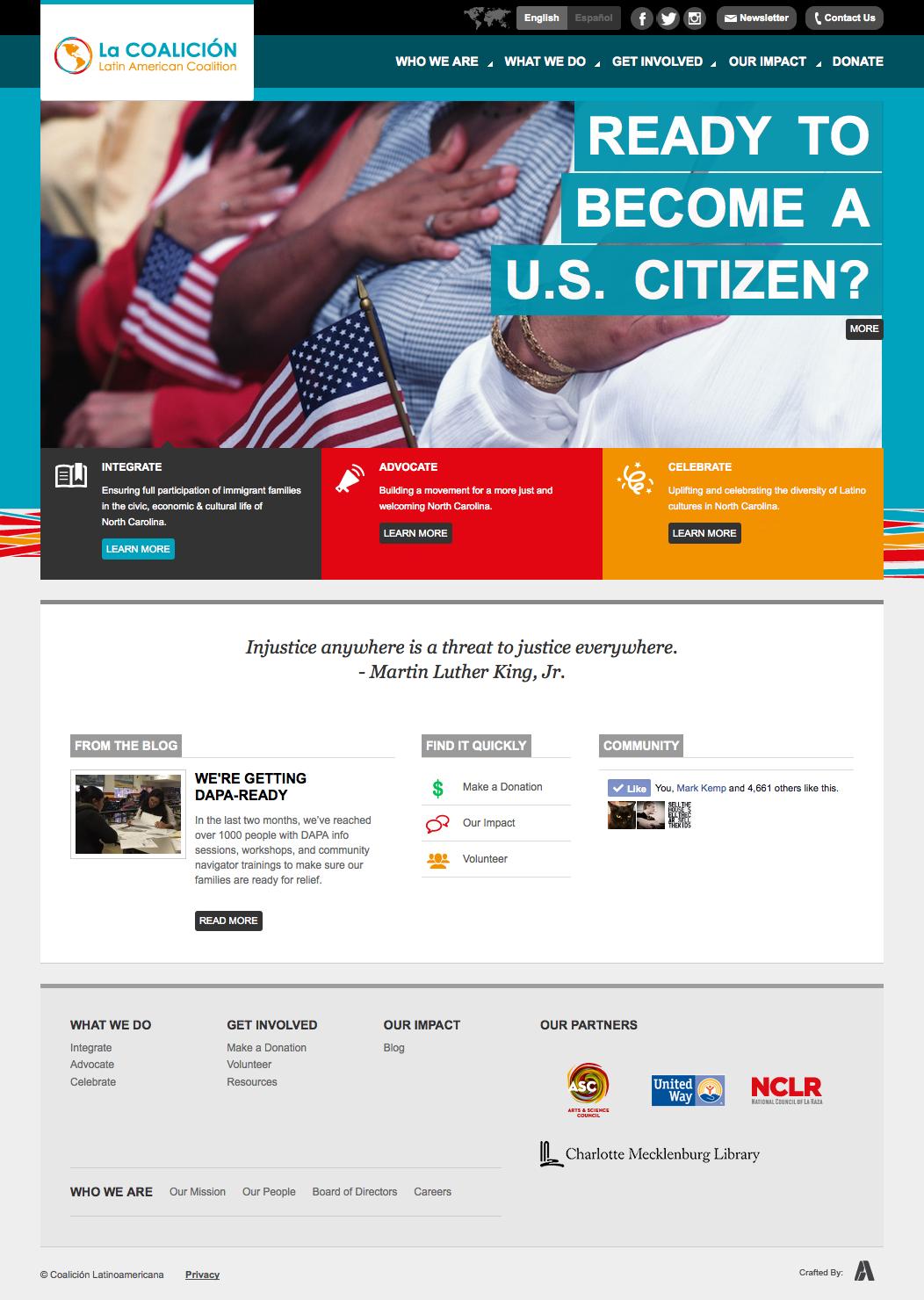 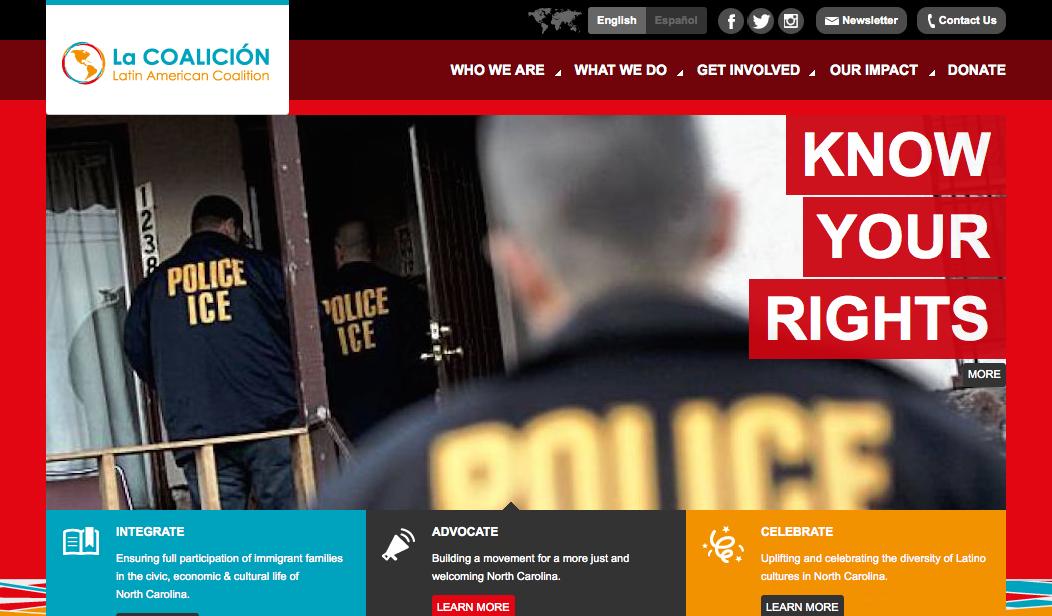 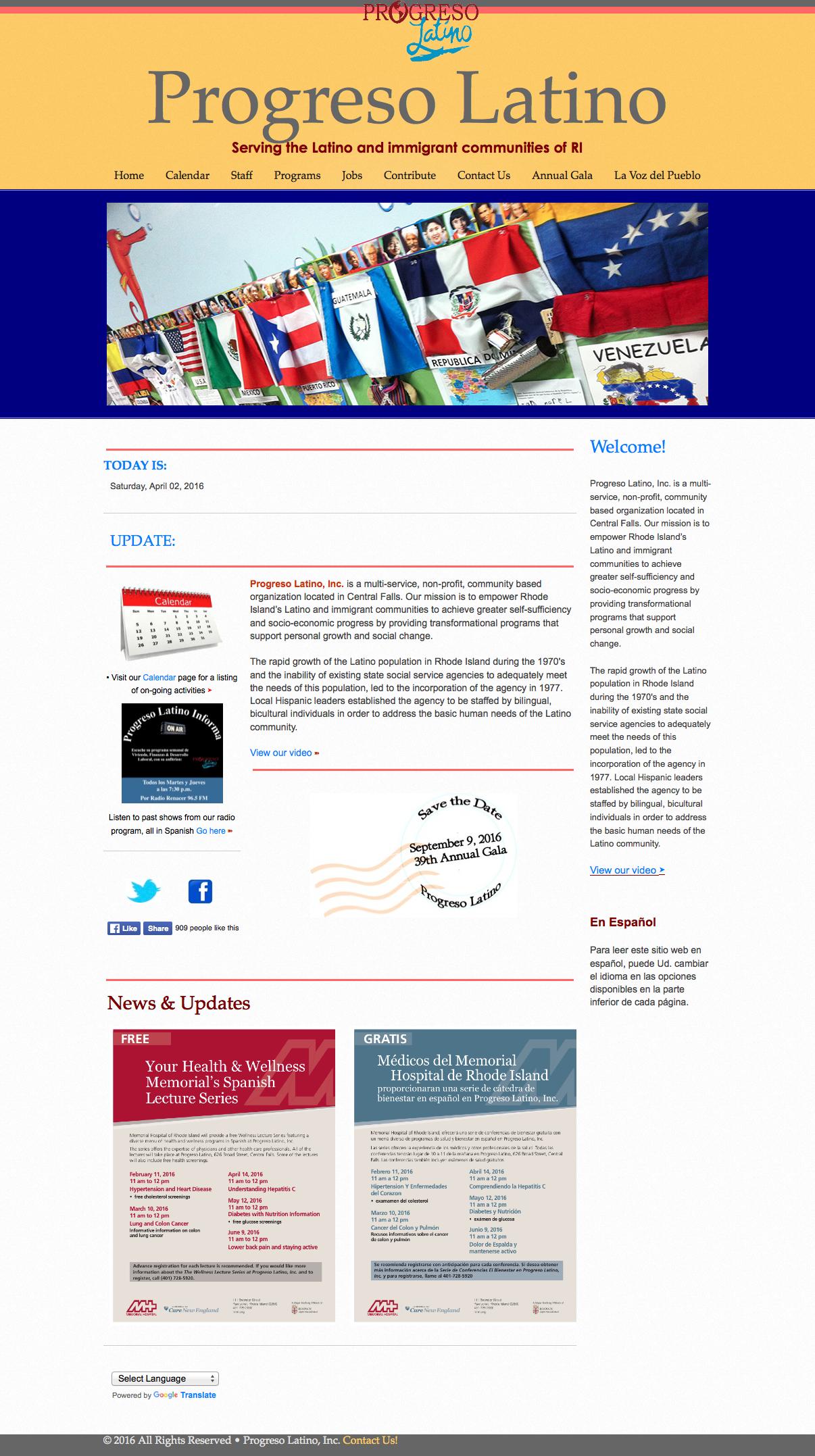 Variable TypeVariablePercent AgreementKrippendorff's AlphaLogosPre-Colombian1001.000Colonial1001.000US Symbol93.750.000No Symbol93.750.866Unclear Symbol1001.000SlogansSlogan (Y/N)1001.000Slogan - Multi-cultural1001.000Slogan - Acculturation1001.000Slogan – Pluralism 93.750.850Graphics (webpage body) Non-photo image - Acculturation1001.000Non-photo image –Pluralism1001.000Non-photo image – Traditional1001.000Non-photo image - New/emerging1001.000Other1001.000LanguageLang - Total1001.000Lang - English1001.000Lang - Spanish1001.000Lang - Portuguese1001.000Lang - Other1001.000PhotosPhotos - Total93.750.930Photos - No Humans93.750.812Photos -Humans87.50.856Photos - Acculturation - Work1001.000Photos - Acculturation - Education93.750.913Photos - Acculturation - Citizenship93.750.000Photos - Acculturation - Leadership1001.000Photos - Acculturation - Family93.750.886Photos - Pluralism - Empowerment1001.000Photos – Pluralism - Resistance – ProtestPhotos – Pluralism – Resistance - Illegal1001001.0001.000